新 书 推 荐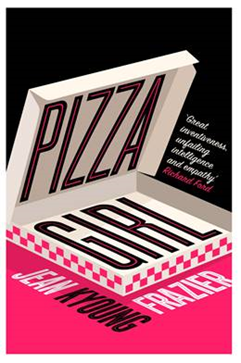 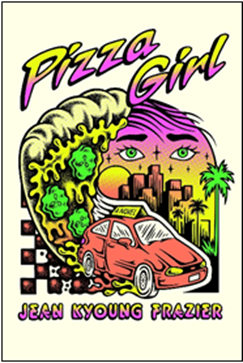 中文书名：《披萨女孩》英文书名：PIZZA GIRL作    者：Jean Kyoung-Frazier出 版 社：Doubleday代理公司：WME/ANA/Vicky Wen页    数：208页出版时间：2020年9月代理地区：中国大陆、台湾审读资料：电子稿类    型：惊悚悬疑内容简介：    本书延续了《白痴》（The Idiot ）和《便利店女人》（Convenience Store Woman）这类大胆的讽刺小说的传统，讲述了一个一个怀孕的送披萨的女孩迷上了她的一个顾客这样一个狂野、独特的成长故事。    我们这位极富魅力的失足少女18岁，怀了孕，在洛杉矶的郊区靠送披萨外卖为生，她对自己的现状很不满意，自然也不愿意承认这一切。她对自己父亲的去世感到悲伤（她和父亲额的共同点超出了她愿意承认的范围），躲避着想要支持她的母亲和她充满爱心的男朋友， 并且完全不考虑自己的未来。    在她迷恋上珍妮（Jenny）之后，她的世界变得更加颠覆了。珍妮是一个刚搬到这附近不久的家庭主妇，她让儿子开心的方式就是每周会点一个盖满了腌黄瓜的披萨。这两个女人，一个即将成为母亲，一个即将步入中年，她们两人的关系以一种奇怪、复杂、令人心碎的方式开始逐渐变得模糊。    珍·京-弗雷泽（Jean Kyoung-Frazier）的这部小说大胆、温柔，极具推动力，并以意想不到的方式描绘了一个动人且有趣的年轻女子的画像——她有缺陷，令人难忘，试图在这个世界当中找到自己的位置。作者简介：    珍·京-弗雷泽（Jean Kyoung-Frazier）在哥伦比亚大学（Columbia University）获得文学硕士学位。她的热心支持者包括T.C.博伊尔（T.C. Boyle）、伊莉莎·沙佩尔（Elissa Schappel）、保罗·贝蒂（Paul Beatty）和理查德·福特（Richard Ford）。在进入哥伦比亚大学之前，她就读于南加州大学，在那里，她的确做过送披萨外卖的工作。媒体评价：    “弗雷泽透过她笔下充满了爱的立体的人物角色，用《披萨女孩》展现了一个年轻女孩的封闭和困惑，和她逐渐变得残酷和糟糕的古怪行为。她把这个女孩与众不同的自我完完全全地呈现在读者的眼前。她担心自己和她已经过世的酗酒父亲太过相似，她想知道她的母亲是否因此对自己的出生感到矛盾。米兰达·裘莱（Miranda July）、帕蒂·尤米·科特雷尔（Patty Yumi Cottrell）和詹·比金（Jen Beagin）的书迷们一定会喜欢上弗雷泽的《披萨女孩》中的女主角。”----《书目杂志》（Booklist）    “这部小说充满了犀利的智慧和乐观主义，书中的每一页都是一场心灵盛宴，饱含幽默与抒情。”----《时尚先生》（Esquire）    “这是一个既有趣而深奥的故事，书中描绘的两个女人，位于相反的生活阶段，却有着相似的精神状态。”----《世界时装之苑》（Elle）    “《披萨女孩》是一部有趣、动人的处女作，充满了讽刺的观察和深刻的人性。珍·京-弗雷泽创造的令人难以置信的主人公既为我们带来了欢笑，也为我们带来了悲伤。它是一位才华洋溢、充满爱心的新作家创作的精彩小说。”----萨姆·里普西特（Sam Lipsyte）    “《披萨女孩》尖锐、令人惊讶，它向我们展现了痴迷如何填补年轻女性生活中的空白。珍·京-弗雷泽能用一句话让你大笑，再用下一句话令你心碎。本书是作者的一次美妙的初次亮相。”----朱莉娅·菲力普斯（Julia Phillips）谢谢您的阅读！请将回馈信息发送至：文清（Vicky Wen）安德鲁﹒纳伯格联合国际有限公司北京代表处北京市海淀区中关村大街甲59号中国人民大学文化大厦1705室, 邮编：100872
电话：010-82449185传真：010-82504200Email: Vicky@nurnberg.com.cn网址：www.nurnberg.com.cn微博：http://weibo.com/nurnberg豆瓣小站：http://site.douban.com/110577/微信订阅号：ANABJ2002